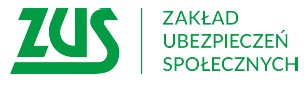 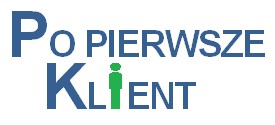  Założenia integracji PUE z SOD za pośrednictwem ePUAP 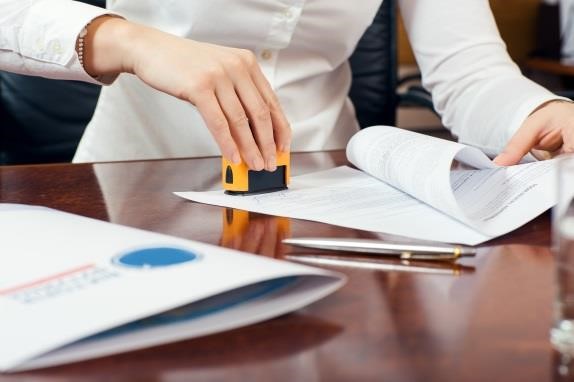 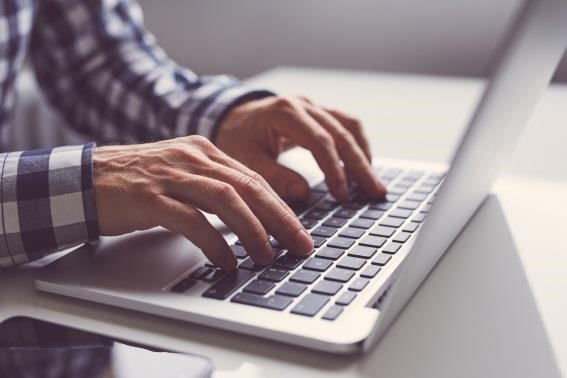 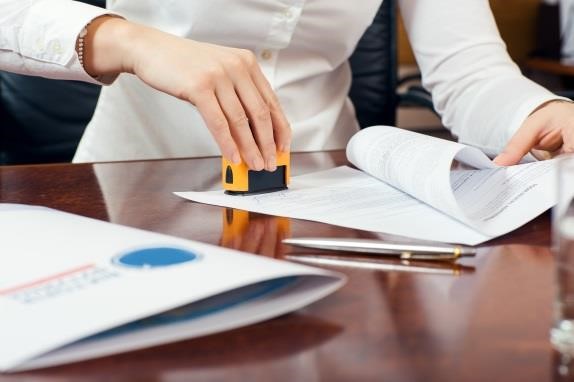 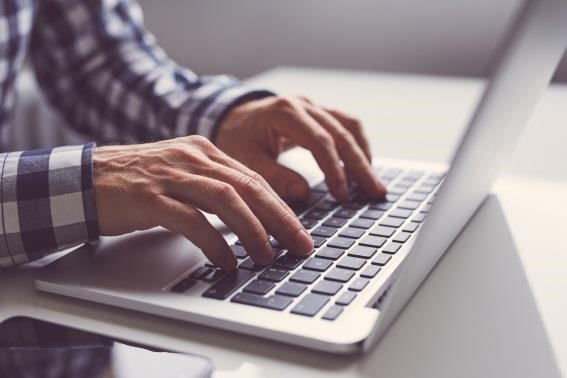 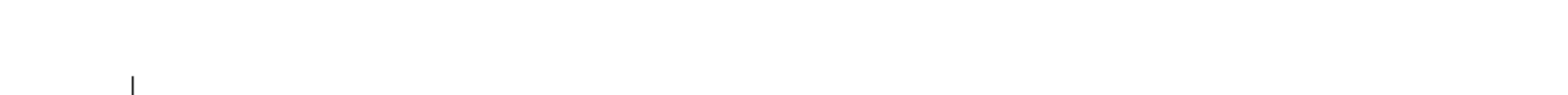 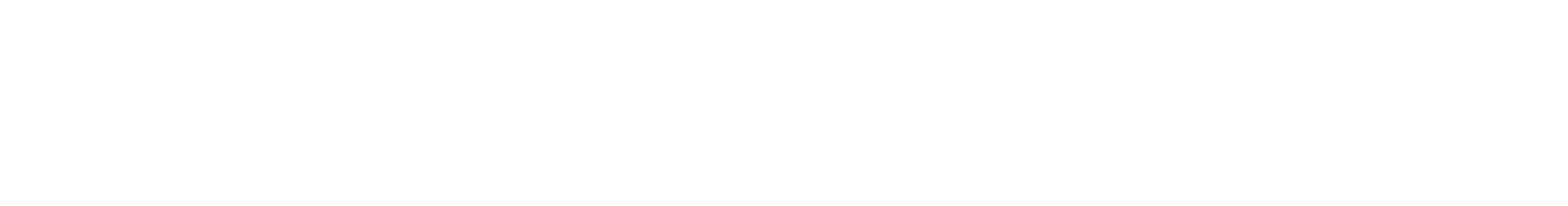 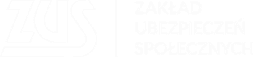 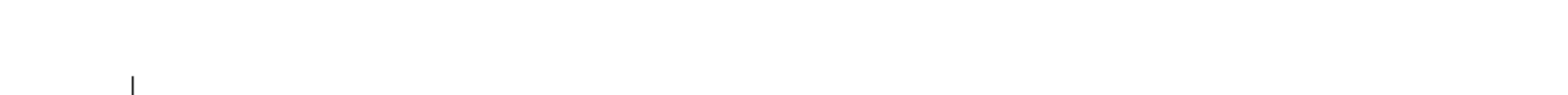 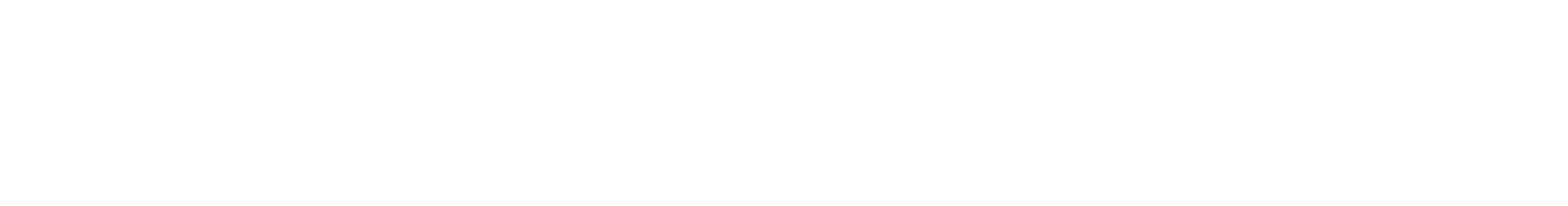 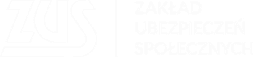 CelCelem dokumentu jest przedstawienie koncepcji integracji pomiędzy systemami obiegu dokumentów (SOD) dostępnych w podmiotach/instytucjach i PUE z uwzględnieniem pośrednictwa ePUAP, w kontekście wniosku o udostępnienie danych ze zbioru ZUS (OK-WUD), składanego przez instytucje i podmioty publiczne. Zakres Dokument zawiera ogólny opis procesu integracji pomiędzy systemami obiegu dokumentów dostępnych w podmiotach/instytucjach i PUE z uwzględnieniem pośrednictwa ePUAP. Opis procesu został uzupełniony uwagami o charakterze technicznych oraz kluczowymi zagadnieniami zidentyfikowanymi na etapie wypracowywania koncepcji rozwiązania. Przyjmowane dokumentyAktualnie PUE przyjmuje tylko pisma OK-WUD, w przyszłości lista obsługiwanych dokumentów może ulec rozszerzeniu.Opis procesu Przebieg procesu składania do ZUS wniosku o udostępnienie danych przez pracownika PODMIOTU/INSTYTUCJI za pośrednictwem SOD. Pracownik podmiotu/instytucji wypełnia w SOD wniosek o udostępnienie danych.Podpisuje wniosek Profilem Zaufanym ePUAP lub certyfikatem kwalifikowanym.Wysyła wniosek do ZUS. Wniosek trafia do skrzynki technicznej ePUAP ZUS.Skrzynka ePUAP ZUS generuje i odsyła UPP dla otrzymanego wniosku. System PUE pobiera wniosek i UPP ze skrzynki technicznej ePUAP ZUS.System PUE waliduje pobrany wniosek W przypadku negatywnego wyniku walidacji PUE automatycznie wysyła opis błędu na adres skrzynki podawczej PODMIOTU/INSTYTUCJI podany w kopercie wniosku wysłanego z SOD i otrzymuje UPP potwierdzające przekazanie. Odpowiedź kierowana jest na adres podany w kopercie wniosku wysłanego z SOD do ZUS.W przypadku pozytywnego wyniku walidacji: PUE przesyła UPP i Wniosek do EPWD. Po przyjęciu i obsłużeniu sprawy w EPWD, odpowiedź zwracana jest do PUE PUE wysyła pismo na skrzynkę podawczą PODMIOTU/INSTYTUCJI. Skrzynka PODMIOTU/INSTYTUCJI generuje UPP, które jest przekazywane do PUE PUE przekazuje UPP do EPWD Poniższy diagram przedstawia opisany proces na przykładzie komunikacji ZUS z Jednostkami Samorządu Terytorialnego.  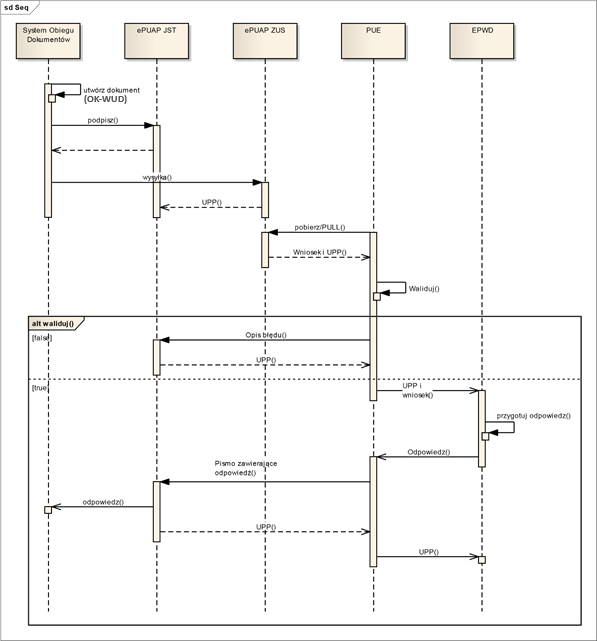 UwagiUwarunkowania techniczne i uwagi związane z realizacją procesu.Przeprowadzenie prawidłowej integracji wymaga spełnienia poniższych warunków:Wniosek wysyłany na skrzynkę ZUS w ePUAP musi być zgodny z XSD opublikowanym w Centralnym Repozytorium Dokumentów.instytucja wysyłająca wniosek, musi posiadać skrzynkę techniczną w ePUAP, aby można było na nią przesłać odpowiedź. Adres w/w skrzynki powinien być podany w kopercie, z którą zostanie przekazany wniosek. Wniosek o udostępnienie danych musi być zaimplementowany w SOD na podstawie XSD dostępnego w CRD. Wysyłka wniosku z SOD do ZUS odbywa się za pośrednictwem skrzynki technicznej ePUAP – ZUS. Adres technicznej skrzynki ZUS w ePUAP to /ZUS/esp. Skrzynka techniczna ePUAP-ZUS jest ograniczona do przyjmowania jedynie wniosków zgodnych ze wzorem wniosku o udostępnienie danych, dostępnym w CRD.Skrzynka techniczna ePUAP-ZUS weryfikuje, czy podmiot o ID zawartym w kopercie wniosku posiada certyfikat, którym podpisany został wniosek. Aby komunikować się z systemem ePUAP podmiot musi posiadać uprawnienia instytucji publicznej oraz ważny certyfikat wydany przez MAC. Certyfikat jest skorelowany z Identyfikatorem Podmiotu. Na podstawie Identyfikatora Podmiotu można, wywołując „dajpodmiot”, pobrać z ePUAP dane o podmiocie (pełny zestaw udostępnianych danych znajduje się pod adresem: https://epuap.gov.pl/wps/wcm/connect/cdfaa61b-40d9-4e0f-bab0-0aaf600555f8/ePUAP%2B-%2BInstrukcja%2BDokumentacja%2Bus%C5%82ug.pdf?MOD=AJPERES)Wymagania dla PODMIOTU/INSTYTUCJI Integracja SOD z PUE-ZUS poprzez ePUAP będzie możliwa po spełnieniu przez PODMIOT/INSTYTUCJĘ następujących warunków: W efekcie wprowadzonej zmiany SOD powinien udostępniać funkcjonalności, które umożliwią: (poniższe wymagania mają status MUSZĄ BYĆ): Uzupełnienie wniosku o OK-WUD;Podpisanie uzupełnionego wniosku OK-WUD profilem zaufanym albo podpisem kwalifikowanym; Wysłanie wypełnionego wniosku OK-WUD na skrytkę ZUS na ePUAP Wysyłany w ten sposób wniosek będzie w postaci pliku XML, zgodnego z wzorami opublikowanymi w CRD,SOD musi być zintegrowany z ePUAP.Poniższe funkcjonalności mają status MOGĄ BYĆ:  Walidacja poprawności formularza przed wysłaniem.Walidacja wprowadzenia pól obowiązkowych podczas uzupełniania wniosku OK-WUD.ESP Podmiotu publicznego wskazanej jako zwrotna w komunikacji z ZUS-PUE musi być skonfigurowana w sposób wymuszający wysyłanie UPP po otrzymaniu każdego dokumentu. Koncepcja integracji PUE - ePUAP Stan na grudzień 2020Stan na grudzień 2020Wydanie: 3.0 Obowiązuje od: 30-12-2020Strona: 2/5 OK-WUDOK-WUDSchemat XSDhttp://crd.gov.pl/wzor/2020/12/29/10229/schemat.xsdStyl XSLhttp://crd.gov.pl/wzor/2020/12/29/10229/styl.xslPrzykład XMLhttp://crd.gov.pl/file/przyklad.xml?wniosek=10791&material=1160Wyróżnikhttp://crd.gov.pl/wzor/2020/12/29/10229/wyroznik.xml